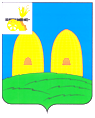 АДМИНИСТРАЦИЯКИРИЛЛОВСКОГО СЕЛЬСКОГО ПОСЕЛЕНИЯРОСЛАВЛЬСКОГО РАЙОНА СМОЛЕНСКОЙ ОБЛАСТИПОСТАНОВЛЕНИЕот 22.07.2020№ 40Глава муниципального образованияКирилловского сельского поселенияРославльского района Смоленской области                                                 А.В.ИвановУТВЕРЖДЕН                                                                                       постановлением АдминистрацииКирилловского сельского поселения                                                                        Рославльского района Смоленской области                                                                                        от 22.07.2020 № 40ПЕРЕЧЕНЬмуниципальных услуг, предоставляемых Администрацией Кирилловского сельского поселения Рославльского района Смоленской области в многофункциональном центреОб утверждении Перечня муниципальных услуг, предоставляемых Администрацией Кирилловского сельского поселения Рославльского района Смоленской области в многофункциональном центреОб утверждении Перечня муниципальных услуг, предоставляемых Администрацией Кирилловского сельского поселения Рославльского района Смоленской области в многофункциональном центре В соответствии со статьей 15.1 Федерального закона от 29.12.2017 №479-ФЗ "Об организации предоставления государственных и муниципальных услуг", Администрация Кирилловского сельского поселенияРославльского района Смоленской области п о с т а н о в л я е т:1.Утвердить прилагаемый Перечень муниципальных услуг, предоставляемых Администрацией Кирилловского сельского поселения Рославльского района Смоленской области в многофункциональном центре.2. Настоящее постановление подлежит размещению на официальном сайте Администрации Кирилловского сельского поселения Рославльского района Смоленской области в информационно-телекоммуникационной сети "Интернет".№ п/пНаименование муниципальной услугиОрган местного самоуправления (структурное подразделение), ответственный за организацию предоставления муниципальной услуги1.Предоставление выписки из реестра муниципального имуществаАдминистрация Кирилловского сельского поселения Рославльского района Смоленской области2.Предоставление информации об объектах недвижимого имущества, находящихся в муниципальной собственности и предназначенных для сдачи в арендуАдминистрация Кирилловского сельского поселения Рославльского района Смоленской области3.Приватизация муниципального жилищного фондаАдминистрация Кирилловского сельского поселения Рославльского района Смоленской области4.Выдача справок, выписок, копий документов, копий правовых актовАдминистрация Кирилловского сельского поселения Рославльского района Смоленской области5.Выдача выписки из похозяйственной книгиАдминистрация Кирилловского сельского поселения Рославльского района Смоленской области6.Выдача специальных разрешений на автомобильные перевозки тяжеловесных грузов и (или) крупногабаритных грузов по маршрутам, проходящим полностью или частично по автомобильным дорогам местного значения Кирилловского сельского поселения Рославльского района Смоленской области и не проходящих по автомобильным дорогам федерального, регионального или межмуниципального местного значения муниципального района, участкам таких автомобильных дорогАдминистрация Кирилловского сельского поселения Рославльского района Смоленской области7.Назначение, расчет и выплата пенсии за выслугу лет лицам, замещавшим муниципальные должности, должности муниципальной службы (муниципальные должности муниципальной службы) в органах местного самоуправления муниципального образования Кирилловского сельского поселения Рославльского района Смоленской областиАдминистрация Кирилловского сельского поселения Рославльского района Смоленской области8.Присвоение, изменение и аннулирование адресов на территории Кирилловского сельского поселения Рославльского района Смоленской областиАдминистрация Кирилловского сельского поселения Рославльского района Смоленской области9.Принятие на учет граждан в качестве нуждающихся в жилых помещениях, предоставляемых по договорам социального наймаАдминистрация Кирилловского сельского поселения Рославльского района Смоленской области10.Признание граждан малоимущими в целях принятия их на учет в качестве нуждающихся в жилых помещениях, предоставляемых по договорам социального наймаАдминистрация Кирилловского сельского поселения Рославльского района Смоленской области11.Признание помещения жилым помещением, жилого помещения непригодным для проживания, многоквартирного дома аварийным и подлежащим сносу или реконструкции, садового дома жилым домом и жилого дома садовым домом на территории Кирилловского сельского поселения Рославльского района Смоленской областиАдминистрация Кирилловского сельского поселения Рославльского района Смоленской области12.Предоставление информации о порядке предоставления жилищно-коммунальных услуг населениюАдминистрация Кирилловского сельского поселения Рославльского района Смоленской области13.Предоставление муниципального имущества в безвозмездное пользованиеАдминистрация Кирилловского сельского поселения Рославльского района Смоленской области14.Признание садового дома жилым домом и жилого дома садовым домом на территории Кирилловского сельского поселения Рославльского района Смоленской областиАдминистрация Кирилловского сельского поселения Рославльского района Смоленской области